                     КАРАР                                                                   РЕШЕНИЕ         06 июля   2016 й.                           №  96                      06 июля  2016 г.       Руководствуясь Федеральным законом от 02.03.2007 года №25-ФЗ «О муниципальной службе в Российской Федерации», Указом Президента Российской Федерации от 22.12.2015 года №650 «О порядке сообщения лицами, замещающими отдельные государственные должности Российской Федерации, должности федеральной государственной службы, и иными лицами о возникновении личной заинтересованности при исполнении должностных обязанностей, которая приводит или может привести к конфликту интересов, и о внесении изменений в некоторые акты Президента Российской Федерации», Законом Республики Башкортостан от 16.07.2007 года №453-з «О муниципальной службе в Республике Башкортостан», Постановлением  Администрации муниципального района Белебеевский район Республики Башкортостан от 25.03.2016 №387 «Об утверждении Положения о порядке сообщения муниципальными служащими Администрации муниципального района Белебеевский район Республики Башкортостан о возникновении личной заинтересованности при исполнении должностных обязанностей, которая приводит или может привести к конфликту интересов», РЕШИЛ:1. Утвердить Положения о порядке сообщения муниципальными служащими  и иными лицами замещающие муниципальные должности Администрации сельского поселения Максим - Горьковский сельсовет муниципального района Белебеевский район Республики Башкортостан о возникновении личной заинтересованности при исполнении должностных обязанностей, которая приводит или может привести к конфликту интересов.2. Настоящее Решение разместить на официальном сайте Администрации сельского поселении Максим - Горьковский сельсовет муниципального района Белебеевский район Республики Башкортостан и на информационном стенде Администрации сельского поселения. 3. Контроль за исполнением настоящего Решения оставляю за собой.Председатель  Совета                                              Н.К. КрасильниковаБАШКОРТОСТАН   РЕСПУБЛИКА3ЫБ2л2б2й районы муниципаль райлныны8Максим-Горький ауыл  Советы ауыл  бил2м23е  Советы.Горький ис. ПУЙ ауылы, Бакса  урамы, 3          Тел. 2-07-40, факс: 2-08-98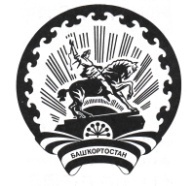 РЕСПУБЛИКА   БАШКОРТОСТАНСовет  сельского поселенияМаксим – Горьковский  сельсоветмуниципального района  Белебеевский район452014, с. ЦУП им. М, Горького, ул. Садовая, д.3         Тел. 2-08-98, факс: 2-08-98